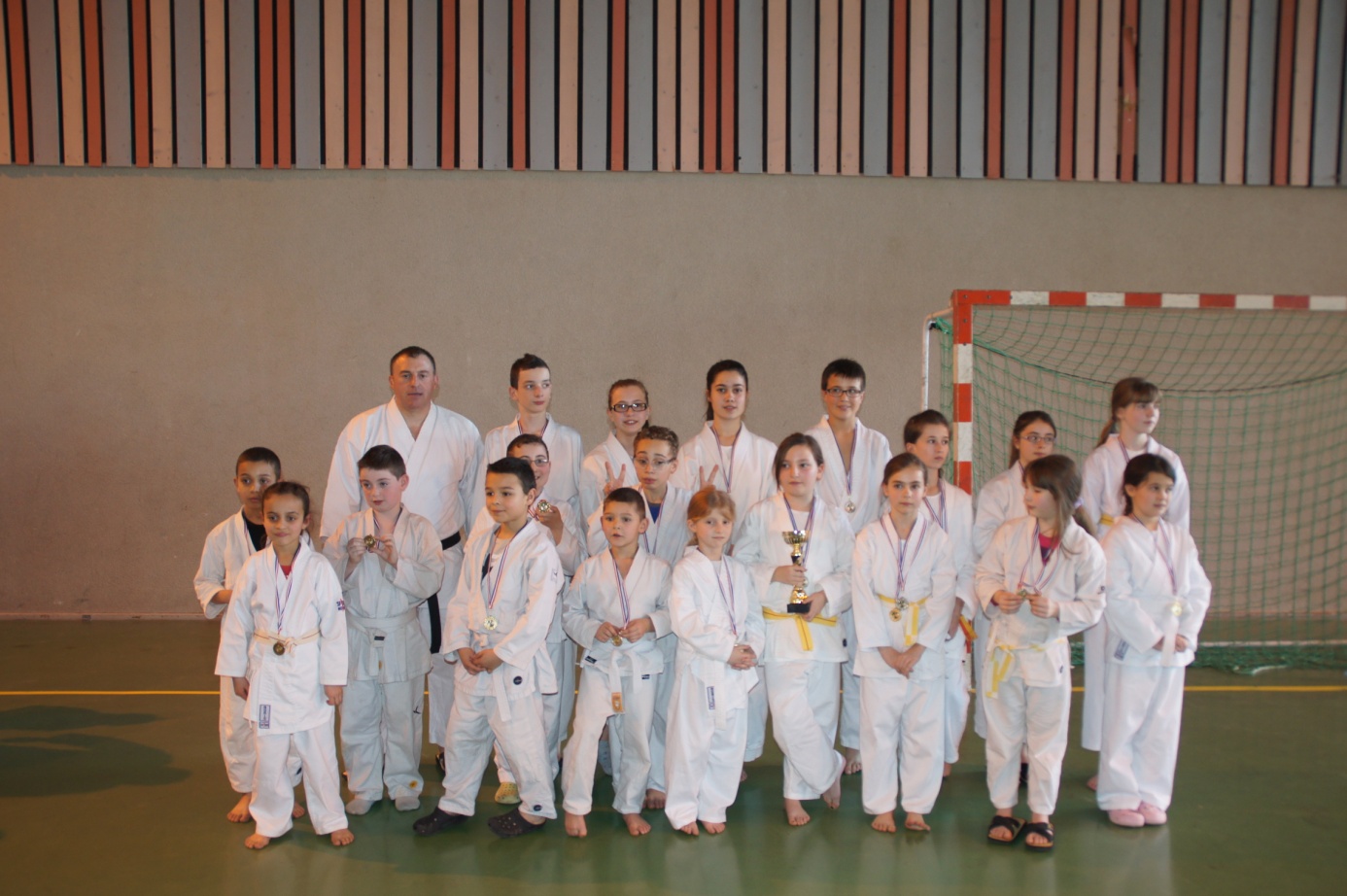 COMPETITION DES PETITS TIGRES A CHATILLON SUR CHALARONNEDIMANCHE 23 FEVRIER 2014-02-23Pour le Karaté club du Val de SaônePoussin garçon ceinture blanche : 1er Joubert Laurençin ThomasPoussin fille ceinture blanche       : 1ère Ondracek SvetlanaPupille fille  ceinture blanche       : 1ère Ondracek IvanaPupille fille  ceinture bl/Jaune     : 1ère Pudia Karla                                                               3ème Gallion SarahPupille fille  ceinture Jaune           : 3ème Corrand MarionPupille garçon  ceinture blanche : 1er Millet Lucas                                                                        2ème Dupont PaulBenjamine ceinture jaune             : 3ème Abrard SophieBenjamine ceinture jau/orange  :1ère Nioussel Clémence                                                              2ème Rissons JessicaBenjamin ceinture blanche          : 3ème exaequo Thevil Epacka Théo, Garcia MathéoMinime fille ceinture verte           :3ème Croissant AliciaMinime garçon ceinture jaune    :2ème Rabuel FlorianMinime garçon ceinture jau/or   :2ème Duprat TitouanEquipes :Pupilles filles : 2ème Pudia Karla, Corrand  Marion, Gallion SarahBenjamines    :3ème Abrard Sophie, Rissons Jessica, Nioussel Clémence